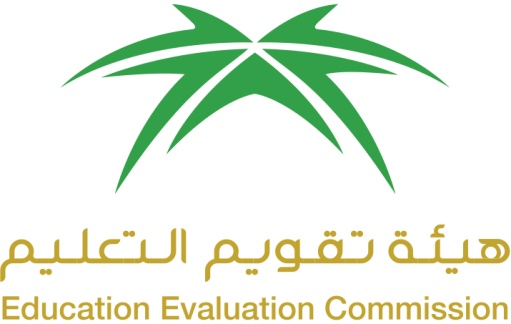 المركزالوطني للتقويم والاعتماد الأكاديميNational Center for Academic Accreditation and EvaluationATTACHMENT 5.Kingdom of SaudiArabiaThe National Commission for Academic Accreditation& AssessmentT6.  COURSE SPECIFICATIONS(CS) 1439-40Course Code: 	143 ENG-2Course Title	: 	GrammarProgram	: 	Preparatory YearCredits	:	2Contact Hours:	4Course SpecificationsA. Course Identification and General InformationB  Objectives  C.  Course Description (Note:  General description in the form used in Bulletin or handbook)D. Student Academic Counseling and SupportE. Learning ResourcesF. Facilities RequiredG.   Course Evaluation and Improvement ProcessesName of Course Instructor: Dr Khaled NasirSignature:						Date Specification Completed:9/9/2018Program Coordinator: Dr. Mohammad NazimSignature: _________________________            Date Received:________________Institution: Najran UniversityDate: 9/9/2018College/Department : English DepartmentCollege/Department : English Department1.  Course title and code: 143-Eng-2 Grammar2.  Credit hours: 23.  Program(s) in which the course is offered. (If general elective available in many programs indicate this rather than list programs)4.  Name of faculty member responsible for the course : Course Team5.  Level/year at which this course is offered: Level 16.  Pre-requisites for this course (if any): None7.  Co-requisites for this course (if any): None8.  Location if not on main campus: NA9.  Mode of Instruction (mark all that apply):a.  traditional classroom                                        What percentage?  b.  blended (traditional and online)                       What percentage?c.  e-learning                                                          What percentage?d.  correspondence                                                 What percentage?f.   other                                                                  What percentage?Comments:1.  What is the main purpose for this course?The main aim of the course is to develop students’ knowledge and using of grammatical structures (forms /rules).2.  Briefly describe any plans for developing and improving the course that are being implemented.  (e.g. increased use of IT or web based reference material,  changes in content as a result of new research in the field)- Free reading to support some topics- Enriching the course with E-learning materials  Course Description:The course includes many different grammatical structures that can be used inside and outside the class. There are ten chapters focusing on syntax. The course presents the topic in a gradual order; starting with simple and basic rules of English grammar to constructing  accurate complex sentences. The course follows an inductive method which gives scope for learners to pick up the grammar rules by themselves and enhance self-learning.1. Topics to be Covered 1. Topics to be Covered 1. Topics to be Covered 1. Topics to be Covered 1. Topics to be Covered 1. Topics to be Covered 1. Topics to be Covered 1. Topics to be Covered 1. Topics to be Covered 1. Topics to be Covered List of TopicsList of TopicsList of TopicsList of TopicsList of TopicsList of TopicsNo. ofWeeksNo. ofWeeksContact hoursContact hoursChapter 1 Part 1:  The Verb BePart 2:  The Simple PresentPart 3:  Personal Pronouns, Possessive Adjectives and PronounsChapter 1 Part 1:  The Verb BePart 2:  The Simple PresentPart 3:  Personal Pronouns, Possessive Adjectives and PronounsChapter 1 Part 1:  The Verb BePart 2:  The Simple PresentPart 3:  Personal Pronouns, Possessive Adjectives and PronounsChapter 1 Part 1:  The Verb BePart 2:  The Simple PresentPart 3:  Personal Pronouns, Possessive Adjectives and PronounsChapter 1 Part 1:  The Verb BePart 2:  The Simple PresentPart 3:  Personal Pronouns, Possessive Adjectives and PronounsChapter 1 Part 1:  The Verb BePart 2:  The Simple PresentPart 3:  Personal Pronouns, Possessive Adjectives and Pronouns1144Chapter 2:Part 2:  Questions with Whose:  Possessive NounsPart 3:  The Present Continuous TensePart 4:  Modal VerbsChapter 2:Part 2:  Questions with Whose:  Possessive NounsPart 3:  The Present Continuous TensePart 4:  Modal VerbsChapter 2:Part 2:  Questions with Whose:  Possessive NounsPart 3:  The Present Continuous TensePart 4:  Modal VerbsChapter 2:Part 2:  Questions with Whose:  Possessive NounsPart 3:  The Present Continuous TensePart 4:  Modal VerbsChapter 2:Part 2:  Questions with Whose:  Possessive NounsPart 3:  The Present Continuous TensePart 4:  Modal VerbsChapter 2:Part 2:  Questions with Whose:  Possessive NounsPart 3:  The Present Continuous TensePart 4:  Modal Verbs2288Chapter 3 : Part 1:  Nouns and Expressions of QuantityPart 2:  Comparisons Chapter 3 : Part 1:  Nouns and Expressions of QuantityPart 2:  Comparisons Chapter 3 : Part 1:  Nouns and Expressions of QuantityPart 2:  Comparisons Chapter 3 : Part 1:  Nouns and Expressions of QuantityPart 2:  Comparisons Chapter 3 : Part 1:  Nouns and Expressions of QuantityPart 2:  Comparisons Chapter 3 : Part 1:  Nouns and Expressions of QuantityPart 2:  Comparisons 1144Chapter 4 :Part 1:  Future Verb Forms: B. Simple FuturePart 2:  Phrasal VerbsPart 3:  Prepositions of Place and Time Part 4:  Articles: a, an, theChapter 4 :Part 1:  Future Verb Forms: B. Simple FuturePart 2:  Phrasal VerbsPart 3:  Prepositions of Place and Time Part 4:  Articles: a, an, theChapter 4 :Part 1:  Future Verb Forms: B. Simple FuturePart 2:  Phrasal VerbsPart 3:  Prepositions of Place and Time Part 4:  Articles: a, an, theChapter 4 :Part 1:  Future Verb Forms: B. Simple FuturePart 2:  Phrasal VerbsPart 3:  Prepositions of Place and Time Part 4:  Articles: a, an, theChapter 4 :Part 1:  Future Verb Forms: B. Simple FuturePart 2:  Phrasal VerbsPart 3:  Prepositions of Place and Time Part 4:  Articles: a, an, theChapter 4 :Part 1:  Future Verb Forms: B. Simple FuturePart 2:  Phrasal VerbsPart 3:  Prepositions of Place and Time Part 4:  Articles: a, an, the2288Chapter 5 :Part 1:  The Simple Past Tense(1)Part 2:  The Simple Past Tense(2)Part 3 :  Connecting WordsChapter 5 :Part 1:  The Simple Past Tense(1)Part 2:  The Simple Past Tense(2)Part 3 :  Connecting WordsChapter 5 :Part 1:  The Simple Past Tense(1)Part 2:  The Simple Past Tense(2)Part 3 :  Connecting WordsChapter 5 :Part 1:  The Simple Past Tense(1)Part 2:  The Simple Past Tense(2)Part 3 :  Connecting WordsChapter 5 :Part 1:  The Simple Past Tense(1)Part 2:  The Simple Past Tense(2)Part 3 :  Connecting WordsChapter 5 :Part 1:  The Simple Past Tense(1)Part 2:  The Simple Past Tense(2)Part 3 :  Connecting Words1144Chapter 6 :Part 1:  The Present Perfect TensePart 2:  SuperlativesChapter 6 :Part 1:  The Present Perfect TensePart 2:  SuperlativesChapter 6 :Part 1:  The Present Perfect TensePart 2:  SuperlativesChapter 6 :Part 1:  The Present Perfect TensePart 2:  SuperlativesChapter 6 :Part 1:  The Present Perfect TensePart 2:  SuperlativesChapter 6 :Part 1:  The Present Perfect TensePart 2:  Superlatives1144Chapter 7 :Part 2:  Reflexive Pronouns; Tag QuestionsPart 3:  Relative ClausesChapter 7 :Part 2:  Reflexive Pronouns; Tag QuestionsPart 3:  Relative ClausesChapter 7 :Part 2:  Reflexive Pronouns; Tag QuestionsPart 3:  Relative ClausesChapter 7 :Part 2:  Reflexive Pronouns; Tag QuestionsPart 3:  Relative ClausesChapter 7 :Part 2:  Reflexive Pronouns; Tag QuestionsPart 3:  Relative ClausesChapter 7 :Part 2:  Reflexive Pronouns; Tag QuestionsPart 3:  Relative Clauses2288Chapter 8 :Part 1:  The Past Continuous Tense; the SimplePast vs. the Past Continuous TenseChapter 8 :Part 1:  The Past Continuous Tense; the SimplePast vs. the Past Continuous TenseChapter 8 :Part 1:  The Past Continuous Tense; the SimplePast vs. the Past Continuous TenseChapter 8 :Part 1:  The Past Continuous Tense; the SimplePast vs. the Past Continuous TenseChapter 8 :Part 1:  The Past Continuous Tense; the SimplePast vs. the Past Continuous TenseChapter 8 :Part 1:  The Past Continuous Tense; the SimplePast vs. the Past Continuous Tense1144Chapter 9 :Part 1:The Present Perfect Tense(2)Part 2: The Present Perfect Continuous Tense;the Present Perfect Continuous vs. the Present Perfect TenseChapter 9 :Part 1:The Present Perfect Tense(2)Part 2: The Present Perfect Continuous Tense;the Present Perfect Continuous vs. the Present Perfect TenseChapter 9 :Part 1:The Present Perfect Tense(2)Part 2: The Present Perfect Continuous Tense;the Present Perfect Continuous vs. the Present Perfect TenseChapter 9 :Part 1:The Present Perfect Tense(2)Part 2: The Present Perfect Continuous Tense;the Present Perfect Continuous vs. the Present Perfect TenseChapter 9 :Part 1:The Present Perfect Tense(2)Part 2: The Present Perfect Continuous Tense;the Present Perfect Continuous vs. the Present Perfect TenseChapter 9 :Part 1:The Present Perfect Tense(2)Part 2: The Present Perfect Continuous Tense;the Present Perfect Continuous vs. the Present Perfect Tense2288Chapter 10 :Part 1: Gerunds and Infinitives as SubjectsPart 2: Gerunds and PrepositionsChapter 10 :Part 1: Gerunds and Infinitives as SubjectsPart 2: Gerunds and PrepositionsChapter 10 :Part 1: Gerunds and Infinitives as SubjectsPart 2: Gerunds and PrepositionsChapter 10 :Part 1: Gerunds and Infinitives as SubjectsPart 2: Gerunds and PrepositionsChapter 10 :Part 1: Gerunds and Infinitives as SubjectsPart 2: Gerunds and PrepositionsChapter 10 :Part 1: Gerunds and Infinitives as SubjectsPart 2: Gerunds and Prepositions11442.  Course components (total contact hours and credits per semester):	2.  Course components (total contact hours and credits per semester):	2.  Course components (total contact hours and credits per semester):	2.  Course components (total contact hours and credits per semester):	2.  Course components (total contact hours and credits per semester):	2.  Course components (total contact hours and credits per semester):	2.  Course components (total contact hours and credits per semester):	2.  Course components (total contact hours and credits per semester):	2.  Course components (total contact hours and credits per semester):	2.  Course components (total contact hours and credits per semester):	LectureTutorialLaboratory/StudioPracticalPracticalOther:Other:TotalContactHoursPlaned5656ContactHoursActualCreditPlaned22CreditActual3. Additional private study/learning hours expected for students per week. 4. Course Learning Outcomes in NQF Domains of Learning and Alignment with Assessment Methods and Teaching Strategy4. Course Learning Outcomes in NQF Domains of Learning and Alignment with Assessment Methods and Teaching Strategy4. Course Learning Outcomes in NQF Domains of Learning and Alignment with Assessment Methods and Teaching Strategy4. Course Learning Outcomes in NQF Domains of Learning and Alignment with Assessment Methods and Teaching StrategyOn the table below are the five NQF Learning Domains, numbered in the left column. First, insert the suitable and measurable course learning outcomes required in the appropriate learning domains (see suggestions below the table). Second, insert supporting teaching strategies that fit and align with the assessment methods and intended learning outcomes. Third, insert appropriate assessment methods that accurately measure and evaluate the learning outcome. Each course learning outcomes, assessment method, and teaching strategy ought to reasonably fit and flow together as an integrated learning and teaching process. (Courses are not required to include learning outcomes from each domain.)On the table below are the five NQF Learning Domains, numbered in the left column. First, insert the suitable and measurable course learning outcomes required in the appropriate learning domains (see suggestions below the table). Second, insert supporting teaching strategies that fit and align with the assessment methods and intended learning outcomes. Third, insert appropriate assessment methods that accurately measure and evaluate the learning outcome. Each course learning outcomes, assessment method, and teaching strategy ought to reasonably fit and flow together as an integrated learning and teaching process. (Courses are not required to include learning outcomes from each domain.)On the table below are the five NQF Learning Domains, numbered in the left column. First, insert the suitable and measurable course learning outcomes required in the appropriate learning domains (see suggestions below the table). Second, insert supporting teaching strategies that fit and align with the assessment methods and intended learning outcomes. Third, insert appropriate assessment methods that accurately measure and evaluate the learning outcome. Each course learning outcomes, assessment method, and teaching strategy ought to reasonably fit and flow together as an integrated learning and teaching process. (Courses are not required to include learning outcomes from each domain.)On the table below are the five NQF Learning Domains, numbered in the left column. First, insert the suitable and measurable course learning outcomes required in the appropriate learning domains (see suggestions below the table). Second, insert supporting teaching strategies that fit and align with the assessment methods and intended learning outcomes. Third, insert appropriate assessment methods that accurately measure and evaluate the learning outcome. Each course learning outcomes, assessment method, and teaching strategy ought to reasonably fit and flow together as an integrated learning and teaching process. (Courses are not required to include learning outcomes from each domain.)Code#NQF Learning Domains And Course Learning OutcomesCourse TeachingStrategiesCourse AssessmentMethods1.0KnowledgeKnowledgeKnowledge1.1Recognize grammatical items like articles, nouns, adjectives, adverbs , qualifiers and conjunctions in correct positions.Lectures, tutorials, verbal drills, and homework assignments.  First Midterm, Second Midterm, Final exam.1.2Define  the constituent parts of sentenceLectures, tutorials, verbal drills, and homework assignments, groups. First Midterm, Second Midterm, Final exam, and quizzes. 2.0Cognitive SkillsCognitive SkillsCognitive Skills2.1- Compose correct sentences; in a particular linguistic context.Methodical explanation of lecture topics and interactive discussions and practice covering all supplementary materials, in addition to exercises from the text. Learner centered atmosphere will be maintained in the class.First Midterm, Second Midterm, Final exam.2.2Write the correct forms of verbs, phrases, clauses, gerunds, infinitive in a sentence. Methodical explanation of lecture topics and interactive discussions and practice covering all supplementary materials, in addition to exercises from the text. Learner centered atmosphere will be maintained in the class.First Midterm, Second Midterm, Final exam.2.3Form question, affirmative, and negative sentences using different tenses.Lectures, tutorials, verbal drills, and homework assignments, groups.First Midterm, Second Midterm, Final exam, and quizzes.2.4- Order the words to construct meaningful sentences.Lectures, tutorials, verbal drills, and homework assignments, groups.First Midterm, Second Midterm, Final exam, and quizzes.3.0Interpersonal Skills & ResponsibilityInterpersonal Skills & ResponsibilityInterpersonal Skills & Responsibility3.1N/ A3.24.0Communication, Information Technology, NumericalCommunication, Information Technology, NumericalCommunication, Information Technology, Numerical4.1Demonstrate ability in using grammar in different communicative contexts.Lectures, tutorials, verbal drills, and homework assignments, groups.First Midterm, Second Midterm, Final exam, and quizzes.4.25.0PsychomotorPsychomotorPsychomotor5.1N/ A5.25. Schedule of Assessment Tasks for Students During the Semester5. Schedule of Assessment Tasks for Students During the Semester5. Schedule of Assessment Tasks for Students During the Semester5. Schedule of Assessment Tasks for Students During the SemesterAssessment task (i.e., essay, test, quizzes, group project, examination, speech, oral presentation, etc.)Week DueProportion of Total Assessment1First Mid-term exam625 marks2Second Mid-term exam1125 marks3Final exam1650 marks456781. Arrangements for availability of faculty and teaching staff for individual student consultations and academic advice. (include amount of time teaching staff are expected to be available each week)10 office hours per weekList Required TextbooksInteractions-1: Grammar : by Elaine Kirn and Pamela Hartmann2. List Essential References Materials (Journals, Reports, etc.)http://www.paradigmdev.eu/mosiac_fog/index.html3. List Electronic Materials, Web Sites, Facebook, Twitter, etc.http://highered.mheducation.com/sites/0072330155/student_view0/index.html4. Other learning material such as computer-based programs/CD, professional standards or regulations and software.https://www.youtube.com/user/mohamedesl?feature=watchIndicate requirements for the course including size of classrooms and laboratories (i.e. number of seats in classrooms and laboratories, extent of computer access,etc.)1.  Accommodation (Classrooms, laboratories, demonstration rooms/labs, etc.)-  Lecture rooms equipped with projectors2. Technology resources (AV, data show, Smart Board, software, etc.)- Computer labs with Internet facilities3. Other resources (specify, e.g. if specific laboratory equipment is required, list requirements or attach list) - Blackboard System1. Strategies for Obtaining Student Feedback on Effectiveness of TeachingEdugate Evaluation2.  Other Strategies for Evaluation of Teaching by the Instructor or by the Department- Peer observation3.  Processes for Improvement of TeachingReportsFeedbackPeer observationWorkshops4. Processes for Verifying Standards of Student Achievement (e.g. check marking by an independent  member teaching staff of a sample of student work, periodic exchange and remarking of tests or a sample of assignments with staff at another institution)MarkingRe-checkingFilteringStudents' feedback5. Describe the planning arrangements for periodically reviewing course effectiveness and planning for improvement.The department intends to compare students' performance against those of department of English, Arts and science.Internal and external review process.